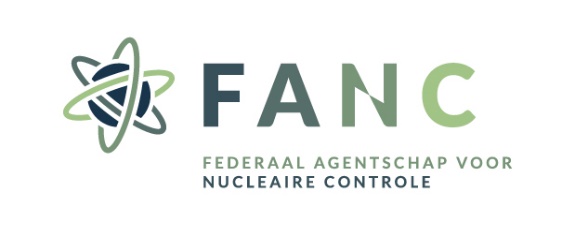 Departement Gezondheid en leefmilieuDienst bescherming van de gezondheidVERKLARING OP EREWOORD:
STOPZETTING VERGUNNING voor 
het gebruik van niet-ingekapselde radioactieve producten in het kader van de radiotherapie PERSOONLIJKE GEGEVENS VAN DE ARTSNaam en voornaam:Geboorteplaats en -datum:Nationaliteit:RIZIV nummer:Privé adres:Rijksregisternummer:Tel:Fax:E-mail:STOPZETTING VERGUNNING(en)Hierbij verklaar ik, ondergetekende, geen gebruiker meer te zijn van Niet-ingekapselde radioactieve productenop het Belgisch grondgebied omwille van:PensioneringVerhuis naar het buitenland Stopzetting van alle activiteiten waarbij gebruik gemaakt wordt van niet-ingekapselde radioactieve producten Andere: …………………………………………………………………………………………………………………Ik verklaar op erewoord dat bovenstaande informatie correct is.
Datum:
Handtekening:OVERLIJDENHierbij verklaar ik, ondergetekende,NAAM: ……………………………………………………………………………………………………………………………VOORNAAM: ……………………………………………………………………………………………………………………RELATIE TOT DE ARTS VERMELD ONDER PUNT 1: …………………………………………………………………
……………………………………………………………………………………………………………………………………………dat de bovengenoemde arts overleden is op: ……/……/…………
Ik verklaar op erewoord dat bovenstaande informatie correct is.
Datum:
Handtekening: